 青山國中小-假日藝術學校實施計畫「青山藝術村」1.辦理時間：111年5月29日- 7月8日(各課程開課時間詳見說明)2.課程內容：「假日森巴藝術營」、「暑假書畫藝術營」、「版畫創意遊」、「珍藏・書票」--共4門課程，開設4班。3.活動地點：新北市立青山國中小 ( 地址：221新北市汐止區莊敬街33號)4.實施細則：  (1)每班招收人數15-25名，4班預計招收70名。  (2)報名資格：新北市國中小學生，以首次參加假日藝術學校課程者優先錄取，額滿為止。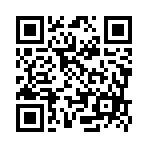   (3)報名方式：本次課程採取線上報名，請依報名程序完成報名。報名網址: https://forms.gle/9cwK9hdDi8WBJFPVA報名QR Code:請自行上青山國中小首頁連結報名網址或掃描QR Code進入google表單填寫資料，完成後送出即完成報名程序。各項課程均於開課前兩週截止報名，並以抽籤確定錄取名單。各班錄取名單於報名截止一週內公布在青山國中小首頁-假日藝術學校專區(首頁右方)，請自行查詢是否錄取。若報名時留有E-mail，將會寄郵件通知錄取。課程有學員年齡限制，請詳閱報名規定，謝謝。若報名通過，自接獲訊息後一週內請至青山國中小學務處繳交相關材料費，若無於期限內繳納則視同放棄。  (4)報名費用：學費免費，得酌收材料費。5.注意事項：  (1)錄取學生需由家長或老師帶領，於參加梯次首日至青山國中小三樓學務處報到完畢。  (2)上課時請穿著輕便服裝與運動鞋，以利於肢體活動。學員需完成個人或團體合作之作品，並配合成果展活動。6.交通方式：(1)搭乘火車汐科火車站北站出口，右轉大同路二段184巷，繼續往前走到路口阿米巴複合式餐廳，左轉連興街，往前走到義美食品右轉穿過新台五路進入青山路，走到底就是青山國中小。(2)公車站牌青山國中：F902、F902新興、F903汐止農會：10310、藍15、F901、F902、589、F915、823、951、678、907、675、605新台五、內科通勤專車7、907通勤7.活動聯絡人及電話分機：青山國中小學務處訓育組 林岱瑩組長 26917877#1228.課程內容暨報名注意事項說明：◎如為整天課程，午餐提供代訂便當。(1) 假日森巴藝術二日營(招收學生人數25人)(2) 暑假書畫藝術五日營(招收學生人數15人)   (3) 暑假版畫創意五日遊(招收學生人數15人)   (4) 暑假珍藏•書票五日營(招收學生人數15人)授課師資: 江健彰老師(弗莎巴西打擊樂負責人)、陳瓊華老師(蘭陽森巴舞團團長)助教:張晨昕老師、張旭老師授課地點:B1黑盒子劇場上課日期:5/29(日)與6/12(日)上課時間:9:30-16:30 (12:30-13:30休息用餐)招生限制:國小六年級-國中八年級授課師資: 江健彰老師(弗莎巴西打擊樂負責人)、陳瓊華老師(蘭陽森巴舞團團長)助教:張晨昕老師、張旭老師授課地點:B1黑盒子劇場上課日期:5/29(日)與6/12(日)上課時間:9:30-16:30 (12:30-13:30休息用餐)招生限制:國小六年級-國中八年級授課師資: 江健彰老師(弗莎巴西打擊樂負責人)、陳瓊華老師(蘭陽森巴舞團團長)助教:張晨昕老師、張旭老師授課地點:B1黑盒子劇場上課日期:5/29(日)與6/12(日)上課時間:9:30-16:30 (12:30-13:30休息用餐)招生限制:國小六年級-國中八年級日期課程主題課程內容5/29上午森巴鼓初階課認識森巴音樂與歷史沿革學習敲奏森巴節奏分組練習與律動合奏5/29下午森巴舞入門課認識森巴舞與歷史沿革學習森巴舞的上律動與下律動分組練習6/12上午森巴鼓進階課認識samba-reggae學習敲奏森巴節奏分組練習與律動合奏6/12下午森巴的律動與節奏認識森巴嘉年華學習森巴舞的組合舞蹈分組練習肢體(舞蹈)與節奏(鼓隊)的合奏練習授課師資: 林涵容HELLO老師授課地點: 5F點子教室上課日期:7/4(一)至7/8(五)，共五天上課時間:9:00-12:00招生限制:國小三-六年級材料費:100元授課師資: 林涵容HELLO老師授課地點: 5F點子教室上課日期:7/4(一)至7/8(五)，共五天上課時間:9:00-12:00招生限制:國小三-六年級材料費:100元授課師資: 林涵容HELLO老師授課地點: 5F點子教室上課日期:7/4(一)至7/8(五)，共五天上課時間:9:00-12:00招生限制:國小三-六年級材料費:100元日期課程主題課程內容07/04動物家族小貓咪黑白動物系列07/05白描花朵寫生花卉與靜物07/06超級變變變特殊技法(浮墨染)創作與藝術家的相遇07/07清涼一夏扇子創作07/08藝術萬花筒綜合創作授課師資:陳美如老師授課地點:5樓美術教室上課日期:7/4(一)至7/8(五)，共五天上課時間:9:00-12:00招生限制:國小三年級以上材料費:100元授課師資:陳美如老師授課地點:5樓美術教室上課日期:7/4(一)至7/8(五)，共五天上課時間:9:00-12:00招生限制:國小三年級以上材料費:100元授課師資:陳美如老師授課地點:5樓美術教室上課日期:7/4(一)至7/8(五)，共五天上課時間:9:00-12:00招生限制:國小三年級以上材料費:100元日期課程主題課程內容07/041.版畫創作好好玩2.我的可愛怪獸凸凹平孔四種版印原理介紹認識紙凸版畫創作並製版07/05夏日交響曲石膏版畫說明與印製07/06彩色餖版故事畫Ⅰ認識珍珠版創作方式構圖與製版07/07彩色餖版故事畫Ⅱ印製作品與簽名07/08植物微觀認識實物版與單刷版畫創作方式校園採集與構圖印製作品授課師資:陳美如老師授課地點:5樓美術教室上課日期:7/4(一)至7/8(五)，共五天上課時間:13:00-16:00招生限制:國小五年級以上材料費:100元授課師資:陳美如老師授課地點:5樓美術教室上課日期:7/4(一)至7/8(五)，共五天上課時間:13:00-16:00招生限制:國小五年級以上材料費:100元授課師資:陳美如老師授課地點:5樓美術教室上課日期:7/4(一)至7/8(五)，共五天上課時間:13:00-16:00招生限制:國小五年級以上材料費:100元日期課程主題課程內容07/041.紙上寶石之美2.遇見大師介紹藏書票欣賞各國藏書票作品07/05鳥語花香大尖山Ⅰ石膏版畫說明與印製07/06鳥語花香大尖山Ⅱ認識珍珠版創作方式構圖與製版07/07鳥語花香大尖山Ⅲ印製作品與簽名07/08書票集認識實物版與單刷版畫創作方式校園採集與構圖印製作品